CATCHMENT 2030 INSTRUCTIONS9.00am 	Welcome9.15am 	Set the Scene (Video)		Catchment Simulation BriefingThe year is 2030. The place is County Catchment in the Eastern Region – see map. The catchment is currently faced with a severe erosion problem – one of the worst in the world. The erosion has worsened with increases in the severity and frequency of storms. The local community is small and remote. In the most recent 2028 storm, parts of the catchment community were cut off from the region’s main urban centre of Easternville for more than six months. The cost to maintain infrastructure is challenging at the best of times for this community. What can be done to help County Catchment? When and by whom?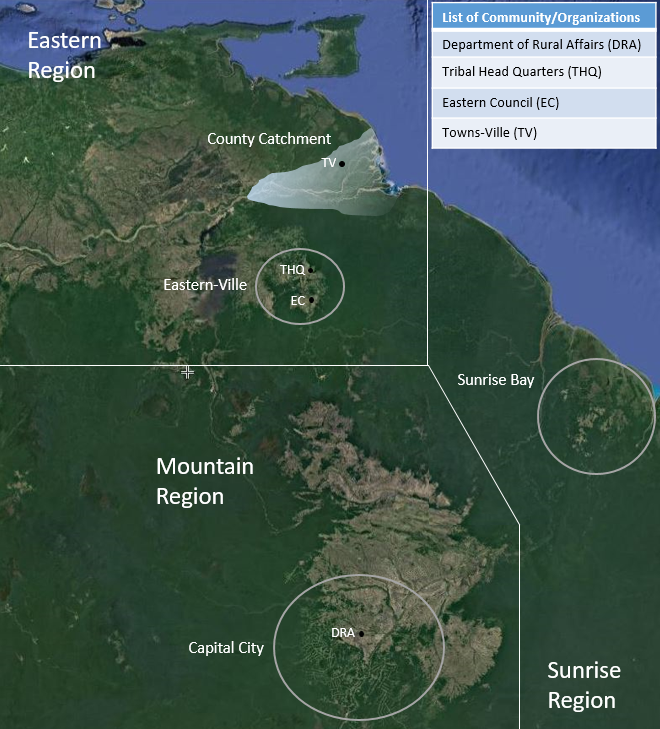 Each team plays the role of an individual in an organisation or within a group of individuals/organisations aiming to REINVIGORATE THE CATCHMENT (calendar year played out over 90 minutes). This includes a range of individuals and organisations who have interests and/or responsibilities for the environmental, socioeconomic and/or tribal outputs in the catchment – see ‘Who’s Who’ chart.The groups of organisations include:9.30am	Read your character profile (5 mins)	Get to know the other characters in your group (5 mins)	Read/discuss in your group other characters in the simulation (5 mins)9.45am	GROUP PLANNING - Using the form provided discuss and choose:YOUR CATCHMENT GOALS (10 mins)YOUR 3 POINT STRATEGY to achieve your goals (10 mins)Your Priority Targets – the other organisations/people in Catchment 2030 you believe are most important to help achieve your goals. (10 mins)Working morning tea (10am)SELECT YOUR REPRESENTIVE – WHO WILL REPORT BACK10.15am	ITERATIVE MEETINGS AND NEGOTIATIONCatchment 2030 is based on a cascade of meetings between individuals and groups trying to explore working together to achieve outcomesA mistake is to assume you know what other groups actually wantWe recommend getting to talk with others as fast as possible at the beginning in order to adjust your strategy based on what you find out they actually wantIf no one seems interested in you, then go and connect with themEach meeting can involve more than two individuals or groups as long as all groups agree.A suggested approach to follow:FIRST MEETING – find out the key goals of other groupsSECOND MEETING – make INITIAL SUGGESTIONS/OFFERS to themTHIRD+ MEETING(S) – getting CONTRACTS – action agreements /contracts with them signified by a ‘HONOURABLE HANDSHAKE’The groups with budgets or investor funds must have made agreements to have spent all their budget by 11.15AM11.15am	Groups’ Feedback on What HappenedTheir goals and strategyWhat agreements/deals were madeWHAT DID WE LEARN FROM THIS EXERCISE? Where to next?12.30pm	CloseWHO’S WHO AT CATCHMENT 2030SIMULATION MATERIALSName of your group is: ___________________________________________________________Your Group Plan for 2030What are your catchment goals?a____________________________________________________________________________b___________________________________________________________________________c____________________________________________________________________________2. What are your 3 strategies for success to achieve your catchment goals?a____________________________________________________________________________b___________________________________________________________________________c____________________________________________________________________________3. Which other groups/people do you most need to work with to achieve your goals?a____________________________________________________________________________b___________________________________________________________________________c____________________________________________________________________________Your Group Results from the Catchment SimulationWhat Deals/Agreements did you pull off?C. Your Group Learning from the Catchment Simulation?What are the four key things you learned from the Catchment 2030 Simulation and what do they mean in terms of a real catchment situation?1_____________________________________________________________________________2_____________________________________________________________________________3_____________________________________________________________________________4_____________________________________________________________________________D. Some Final Feedback from the Simulation After participating in the Catchment 2030 Simulation, has it had any impact on your thinking about governance and management? If yes, what? If no, why not? Do you think that the Catchment 2030 Simulation is relevant for other situations? How? What specific ideas, tools or approaches from Catchment 2030 could you apply to other situations in which you are involved? What did you think of the Catchment 2030 Simulation overall? Do you have any suggestions for the organisers?Government (central and local)TribalIndustryFunders (investors/philanthropic)CommunityResearchORGANISATION OR GROUP REPRESENTEDWHO’S HEREBig City University (BCU)Major university whose staff have an interest in the erosion processes in the catchment.Senior LecturerBio Tairawhiti (BT)Locally-based biotech start-up.General ManagerCarbon Enterprise Ltd. (CEL)Carbon services firm that helps landowners develop and certify their operations under the national Carbon Trading Program (CTP). CEL also brokers the sale of certified carbon credits to high carbon-emitting companies.CEOCommunityCounty Catchment community members.Landowner2 Absentee LandownersFarmerOrganic FarmerResidentFormer ResidentYouthDepartment of Environment and Climate Change (DECC)Central government department active on environment and climate change issues nationally and internationally.Minister for Climate ChangeDepartment of Nature Conservation (DNC)Central government agency responsible for protecting, conserving, and growing the country’s natural and historic heritage.Manager – Easternville Regional OfficeDepartment of Rural Affairs (DRA)Central government department active on matters related to primary industries and rural revitalisation.Senior Advisor – FarmingSenior Advisor – ForestryDirector – Indigenous PartnershipsRegional Programme ManagerEastern Region Local StaffDepartment of Tribal Affairs (DTA)Central government department active on matters related to indigenous development.MinisterEastern Ecotourism (EE)Locally-based tourism business that runs guided experiences on the land and sea.CEOEastern Farming (EL)Tribal farm management company based in the County catchment that manages TROTT’s farm business.General ManagerEastern Forestry Ltd. (EFL)Tribal forest management company based in the County catchment that establishes and manages forestry ventures, including the forestry interests of the Te Tairawhiti tribe.General ManagerEastern Regional Council (ERC)Government authority responsible for the administration of Eastern municipality and Eastern Region.CEOCouncillor – Townsville WardRegional Economic Development ManagerStaff – Economic Development DepartmentStaff – Environment, Policy, and Practice DepartmentEastern Roads Initiative (ERI)Partnership between Eastern Regional Council (ERC) and the National Transport Authority (NTA) to manage Eastern Region’s state highways and local roads.General ManagerEnvironmental Research (ER)National research institute focused on environmental sustainability and care.ResearcherFarmer Browns (FB)Global farming company operating a large sheep and cattle farm in the County catchment.General Manager – Country OperationsFarm Manager – County CatchmentFarmers Federation (FF)Member-based organisation which advocates for farm and rural issues nationally and regionally.National PresidentEastern Region Regional ChairForest and Tree Foundation (FTF)One of the leading independent forest conservation organisations in the country, working to protect, enhance, and restore indigenous forests.ExecutiveForest Enquiry (FE)National research institute that looks to get the most value out of wood.ResearcherHoni Collaborative (HC)Collective of indigenous Te Tairawhiti landowners (including land trusts and incorporations) working toward greater involvement in the growing Eastern Region mānuka honey industry.General ManagerIndigenous Trustee Corporation (ITC)ITC proposes and manages indigenous land developments across the country.ExecutivePhilanthropyWell-resourced philanthropists with a particular interest in combatting the catchment’s pressing social and environmental issues.Independent Philanthropist (social enterprise focus)Independent Philanthropist (environmental focus)Independent Philanthropist (forest focus)Te Rūnanga o Te Tairawhiti (TROTT)Official tribal organisation representing the interests and aspirations of the whānau (families) and hapū (sub tribes) of the Te Tairawhiti people.Chief Executive5 TrusteesRisk ManagerStrategy and Planning ManagerTe Rūnanga o Te Tairawhiti (TROTT) Charitable TrustTROTT’s charitable arm, tasked with sustaining and advancing Te Tairawhiti’s cultural development through the distribution of TROTT resources.Chairperson – Charitable TrustTe Rūnanga o Te Tairwahiti (TROTT) Commercial HoldingsTROTT subsidiary tasked with the development and oversight of TROTT’s commercial assets.Chairperson – Commercial HoldingsThrive Ltd. (TL)Community-focused social enterprise providing business and leadership resources for entrepreneurs from the country’s underserved communities.Manager – External RelationshipsCommunity LiaisonWaterCare Research (WCR)Independent research institute focused on freshwater, biosecurity, and aquaculture.ResearcherWhole Country Initiative (WCI)A national, non-partisan think tank that has funding to conduct research in the catchment.Senior ResearcherDealsWith Who?